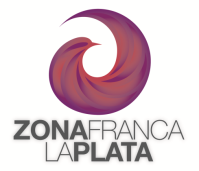 Desea Ud. Vacunarse contra la Gripe?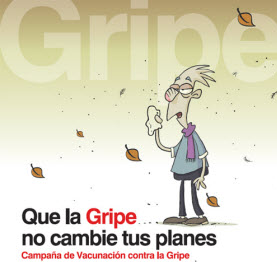 Informes: Administración Zona Franca La Plata S.A.  Y  al  nalvarez@bazflp.com                              Hasta  17/04/2015 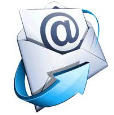 